University of Suffolk Students’ Union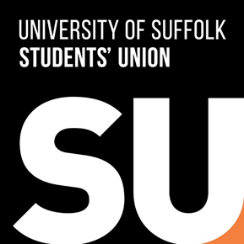 Student Council March 2020 resultsWe were above quoracy, with 37 student councillors voting online! The results of the different items were as follows:Approve previous meeting's minutes: 35 accept, 0 reject, 2 abstentionsApprove President report: 37 accept, 0 reject, 0 abstentionsApprove VP report: 37 accept, 0 reject, 0 abstentionsApprove wellbeing books in the library motion: 28 accept, 4 reject, 5 abstentionsApprove sport/soc endorsement in elections motion: 28 accept, 4 reject, 5 abstentionsApprove removal of Election Committee, folding it into DPC: 30 accept, 0 reject, 7 abstentions